شیمی تر کیبات طبیعی3 واحداین درس شامل دو بخش متابولیتهای اولیه و ثانویه است اینجانب بخش متابولیت های اولیه را تدریس می نمایم.مباحث درس:مروری برگروه های عاملی در شیمی آلی با این دیدگاه که ترکیبات طبیعی هم ساختاری آلی دارند.مروری کلی بر متابولیتهای اولیه وثانویه و تقسیم بندی آنهامروری بر ساختارهای هتروسیکلی بعنوان پایه ای برای ترکیبات طبیعی علی الخصوص الکالوئیدها     ( مثل  پیرول ، ایندول ، پی پریدین ، پیریدین و کینولین ها)کربو هیدراتها ( معرفی استرئوشیمی، انواع کربو هیدارتها، فعالیت نوری و سنتزآنها)آمینو اسیدها ، پپتید ها و پرتوئین ها(سنتزامینو اسیدها و انواع پپتید و پرتوئین و روش شناسایی انها)نوکلئیک اسید ها( نکلئوتید و نکلئوزیدهای مختلف طرح و ساختار DNA و شبیه سازی وآن)ونگاهی مختصر به لیپید ها و پروستاگلاندین ها.برای بخشی از مباحث فوق از جلد سوم شیمی آلی کری 4 بخش بیوملکولها می توان کمک گرفتمنابع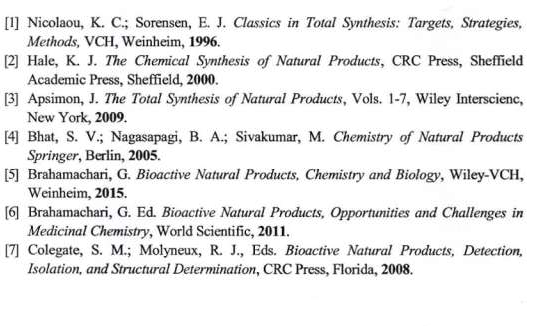 